FORMULAR ZA KONKURS ZA HAIKU ZBORNIK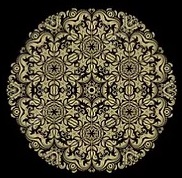  „ZVUK VODE“*formular popuniti na računaru* uz formular poslati kratku biografiju, fotografiju, a u slučaju da autor ima objavljenu haiku knjigu, poslati korice knjigeIme i prezimeDatum rođenjaAdresaEmail / website / blogVrsta rada koji se šalje(haiku, haiga, haibun... esej)Da li autor ima objavljenu knjigu haiku poezije?Autor potvrđuje da su poslati radovi isključivo njegov originalni tekst